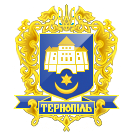 Тернопільська міська радаПОСТІЙНА КОМІСІЯз питань бюджету та фінансівПротокол засідання комісії №14від 29.05.2019р.Всього членів комісії: 	(8) Ібрагімов М.Р., Баб’юк М.П., Болєщук П.М., Зелінка Н.В., Ткаченко А.М., Сиротюк М.М., Яциковська О.Б., Костюк І.В.Присутні члени комісії: 	(8) Ібрагімов М.Р., Баб’юк М.П., Сиротюк М.М., Яциковська О.Б., Костюк І.В., Болєщук П.М., Зелінка Н.В., Ткаченко А.М.Відсутні члени комісії:	(0) Кворум є. Засідання комісії правочинне.На засідання комісії запрошені:Остапчук В.О. – заступник міського голови з питань діяльності виконавчих органів ради;Кучер Н.П. - начальник фінансового управління;Круть М.М. - начальник  управління у справах сім’ї, молодіжної політики і спортуПохиляк О.П. – начальник управління освіти і науки;Мединський І.Г. – начальник управління транспорту, комунікацій та зв’язку;Левчук Р.Д. – начальник відділу охорони здоров’я та медичного забезпечення;Тарнавська М.В. - заступник начальника відділу охорони здоров’я та медичного забезпечення з економічних питань;Пельвецька О.П. - заступник начальника управління освіти і науки з фінансових питань;Бурмас Р.З – начальник відділу розрахунків населення КП «Тернопільводоканал»;Захарко Ю.П. – провідний економіст КП «Тернопільводоканал»;Вишньовська К.С.- головний спеціаліст організаційного відділу ради управління організаційно-виконавчої роботи.Присутні з власної ініціативи:Білан Т.Б. – депутат міської ради;Поврозник П.І. - депутат міської ради.Слухали:	Про затвердження порядку денного засідання, запропонованого листом міського голови від 28.05.2019р. №76/01-ію.Виступив: 	Білан Т.Б., який запропонував доповнити порядок денний засідання наступними питаннями:	Про депутатське звернення Білана Т.Б. щодо заборони забудови парку ім.Т.Г.Шевченка.	Про невідкладні заходи по подолання корупції та реформуванню Тернопільської міської ради.Виступив: 	Мединський І.Г., який запропонував доповнити  порядок денний засідання наступним питанням:	Про внесення змін в Програму розвитку пасажирського транспорту на 2018-2020 роки.Виступив: 	Ібрагімов М.Р., який запропонував доповнити порядок денний засідання наступним питанням:	Про інформацію КП «Тернопільводоканал» щодо розробки методики оплати комунальних послуг.Виступила: 	Остапчук В.О., яка запропонувала доповнити порядок денний засідання наступним питанням:Про надання дозволів на складання проектів землеустрою щодо відведення земельних ділянок для будівництва та обслуговування дитячих дошкільних установ  в Північному та Південному мікрорайонах м. Тернополя Комунальному підприємству фірмі «Тернопільбудінвестзамовник» Тернопільської міської ради.	Результати голосування за затвердження порядку денного в цілому: За – 7, проти-0, утримались-0. Рішення прийнято. (Сиротюк М.М. не брав участі в голосуванні).ВИРІШИЛИ:		Затвердити порядок денний засідання комісії.Порядок денний засідання комісії:1.Перше питання порядку денного.СЛУХАЛИ: 	Про депутатське звернення Білана Т.Б. щодо заборони забудови парку ім.Т.Г.Шевченка.ДОПОВІДАВ:	Білан Т.Б.ВИРІШИЛИ:	Погодити депутатське звернення Білана Т.Б. щодо заборони забудови парку ім.Т.Г.Шевченка за основу.Результати голосування за звернення за основу: За – 7, проти-0, утримались-0. Рішення прийнято. (Сиротюк М.М. не брав участі в голосуванні).2.Друге питання порядку денного.СЛУХАЛИ: 	Про невідкладні заходи по подолання корупції та реформуванню Тернопільської міської ради.ДОПОВІДАВ:	Білан Т.Б.ВИСТУПИЛИ:	Ібрагімов М.Р., Болєщук П.М., Ткаченко А.М., Баб’юк М.П., Яциковська О.Б.ВИРІШИЛИ:	1.Погодити депутатське звернення Білана Т.Б. щодо заборони забудови парку ім.Т.Г.Шевченка за основу.2.Рекомендувати управлінню правового забезпечення спільно з відділом земельних ресурсів, управлінням містобудування, архітектури та кадастру з постійною комісією міської ради з питань містобудування вивчити дане питання та доопрацювати звернення з метою забезпечення конституційних прав громадян та збереження конкурентного способу (аукціону) для  земельних ділянок.Результати голосування: За – 7, проти-0, утримались-0. Рішення прийнято. (Сиротюк М.М. не брав участі в голосуванні).3.Третє питання порядку денного.СЛУХАЛИ: 	Про звернення депутата міської ради Поврозника П.І. від 21.05.2019р. №08 щодо надання коштів для виготовлення ПКД для реставрації та капітального ремонту фасаду ЗОШ №5.ДОПОВІДАВ:	Білан Т.Б.ВИСТУПИЛИ:	Ібрагімов М.Р., Болєщук П.М., Ткаченко А.М., Баб’юк М.П., Яциковська О.Б., Похиляк О.П.ВИРІШИЛИ:	1.Погодити звернення депутата міської ради Поврознику П.І. від 21.05.2019р. №08 щодо надання коштів для виготовлення ПКД для реставрації та капітального ремонту фасаду та сходів ЗОШ №5.2.Рекомендувати управлінню освіти і науки спільно з депутатом Поврозником П.І. доопрацювати та подати пропозиції фінансовому управлінню для внесення змін до бюджету на 2019 рік на наступну сесію міської ради.3. Рекомендувати управлінню освіти і науки спільно з постійною комісією міської ради з гуманітарних питань розглянути питання щодо подачі звернення до Кабінету Міністрів України про фінансування всіх початкових класів у школах на рівні з Новою Українською школою.Результати голосування: За – 8, проти-0, утримались-0. Рішення прийнято. 4.Четверте питання порядку денного.СЛУХАЛИ: 	Про внесення змін в рішення міської ради від 26.01.2016р. № 7/5/60 «Про іменні стипендії Тернопільської міської ради в галузі освіти для обдарованих дітей міста Тернополя».ДОПОВІДАЛА:	Похиляк О.П.ВИРІШИЛИ:	Погодити проект рішення міської ради «Про внесення змін в рішення міської ради від 26.01.2016р. № 7/5/60 «Про іменні стипендії Тернопільської міської ради в галузі освіти для обдарованих дітей міста Тернополя».Результати голосування за проект рішення: За – 8, проти-0, утримались-0. Рішення прийнято. 5.П’яте питання порядку денного.СЛУХАЛИ: 	Про міську програму підготовки спеціалістів для комунальних підприємств, установ, організацій та виконавчих органів міської ради, з числа студентів закладів вищої освіти та їх подальше працевлаштування на 2019-2023 рокиДОПОВІДАЛА:	Похиляк О.П.ВИРІШИЛИ:	Погодити проект рішення міської ради «Про міську програму підготовки спеціалістів для комунальних підприємств, установ, організацій та виконавчих органів міської ради, з числа студентів закладів вищої освіти та їх подальше працевлаштування на 2019-2023 роки».Результати голосування за проект рішення: За – 8, проти-0, утримались-0. Рішення прийнято. 6.Шосте питання порядку денного.СЛУХАЛИ: 	Про внесення змін до рішення міської ради від 19.12.2018р. №7/31/14 «Про бюджет м.Тернополя (громади) на 2019 рік».ДОПОВІДАЛИ:	Остапчук В.О., Кучер Н.П.ВИСТУПИЛИ:	Зелінка Н.В., Ібрагімов М.Р., Ткаченко А.М., Похиляк О.П., Пельвецька О.П.ВИСТУПИВ:	Ткаченко А.М. з пропозицією доручити управлінню освіти і науки повідомляти депутата по округу про проведення чи не проведення ремонтів на окрузі.ВИСТУПИВ:	Зелінка Н.В. з наступними пропозиціями: виділити кошти в сумі 30,0 тис.грн на ремонт групи в ДНЗ №34 на умовах спів фінансування;виділити кошти в сумі 15,0 тис.грн для встановлення велопарковок біля всіх входів в ДНЗ №33.ВИСТУПИВ:	Ібрагімов М.Р. з пропозицією рекомендувати фінансовому управлінню інформувати всі структурні підрозділи про те, що при підготовці бюджетних запитів потрібно конкретизувати об’єкт запиту. ВИРІШИЛИ:	1.Погодити проект рішення міської ради «Про внесення змін до рішення міської ради від 19.12.2018р. №7/31/14 «Про бюджет м.Тернополя (громади) на 2019 рік».2.Доручити фінансовому управлінню кошти в сумі 30,0 тис.грн на ремонт групи в ДНЗ №34 на умовах спів фінансування;виділити кошти в сумі 15,0 тис.грн для встановлення велопарковок біля всіх входів в ДНЗ №33.3.Доручити управлінню освіти і науки повідомляти депутата по округу про проведення чи не проведення ремонтів на окрузі.4.Рекомендувати фінансовому управлінню інформувати всі структурні підрозділи про те, що при підготовці бюджетних запитів потрібно конкретизувати об’єкт запиту.Результати голосування за проект рішення, включаючи пропозиції депутатів: За – 7, проти-0, утримались-0. Рішення прийнято. (Зелінка Н.В. був відсутній під час голосування).7.Сьоме питання порядку денного.СЛУХАЛИ: 	Про виконання бюджету міста Тернополя ( громади) за перший квартал 2019 року.ДОПОВІДАЛИ:	Остапчук В.О., Кучер Н.П.ВИРІШИЛИ:	Погодити проект рішення міської ради «Про виконання бюджету міста Тернополя ( громади) за перший квартал 2019 року».Результати голосування: За – 7, проти-0, утримались-0. Рішення прийнято. (Зелінка Н.В. був відсутній під час голосування).8.Восьме питання порядку денного.СЛУХАЛИ: 	Про внесення змін в  Програму розвитку пасажирського транспорту на 2018-2020 роки.ДОПОВІДАВ:	Мединський І.Г.ВИСТУПИВ:	Ткаченко А.М. з пропозицією доручити управлінню транспорту, комунікацій та зв’язку надати інформацію комісії щодо витрат на утримання пасажирського транспорту в м.Тернополі.ВИСТУПИВ:	Зелінка Н.В. з пропозицією доручити начальнику управлінню транспорту, комунікацій та зв’язку Мединському провести бесіди з водіями пасажирського автотранспорту щодо обов’язкової видачі квитків.ВИРІШИЛИ:	1.Погодити проект рішення міської ради «Про внесення змін в  Програму розвитку пасажирського транспорту на 2018-2020 роки».	надати інформацію комісії щодо витрат на утримання пасажирського транспорту в м.Тернополі.	2.Доручити управлінню транспорту, комунікацій та зв’язку надати інформацію комісії щодо витрат на утримання пасажирського транспорту в м.Тернополі.	3.Доручити начальнику управлінню транспорту, комунікацій та зв’язку Мединському провести бесіди з водіями пасажирського автотранспорту щодо обов’язкової видачі квитків.Результати голосування за проект рішення, включаючи пропозиції Ткаченка А.М. та Зелінки Н.В.: За – 7, проти-0, утримались-0. Рішення прийнято. (Зелінка Н.В. був відсутній під час голосування).9.Дев’яте питання порядку денного.СЛУХАЛИ: 	Про надання дозволів на складання проектів землеустрою щодо відведення земельних ділянок для будівництва та обслуговування дитячих дошкільних установ  в Північному та Південному мікрорайонах м. Тернополя Комунальному підприємству фірмі «Тернопільбудінвестзамовник» Тернопільської міської ради.ДОПОВІДАЛА:	Остапчук В.О.ВИСТУПИВ:	Болєщук П.М.ВИРІШИЛИ:	Погодити проект рішення міської ради «Про надання дозволів на складання проектів землеустрою щодо відведення земельних ділянок для будівництва та обслуговування дитячих дошкільних установ  в Північному та Південному мікрорайонах м. Тернополя Комунальному підприємству фірмі «Тернопільбудінвестзамовник» Тернопільської міської ради».Результати голосування за проект рішення: За – 7, проти-0, утримались-0. Рішення прийнято. (Зелінка Н.В. був відсутній під час голосування).10.Десяте питання порядку денного.СЛУХАЛИ: 	Про місцеві податки і збори Тернопільської міської територіальної громади.ДОПОВІДАЛА:	Остапчук В.О.ВИСТУПИВ:	Болєщук П.М.ВИСТУПИВ:	Ібрагімов М.Р. запропонував  рекомендувати фінансовому управлінню повідомляти комісію про проведення громадських слухань.ВИРІШИЛИ:	1.Погодити проект рішення міської ради «Про місцеві податки і збори Тернопільської міської територіальної громади».2.Рекомендувати фінансовому управлінню повідомляти комісію про проведення громадських слухань.Результати голосування за проект рішення, включаючи пропозицію Ібрагімова М.Р.: За – 7, проти-0, утримались-0. Рішення прийнято. (Зелінка Н.В. був відсутній під час голосування).11.Одинадцяте питання порядку денного.СЛУХАЛИ: 	Про затвердження Договору між Тернопільською міською радою та Тернопільською обласною радою про міжбюджетний трансферт на виготовлення посвідчень батьків та дітей з багатодітної сім’ї на 2019 рікДОПОВІДАВ:	Круть М.М.ВИРІШИЛИ:	Погодити проект рішення міської ради «Про затвердження Договору між Тернопільською міською радою та Тернопільською обласною радою про міжбюджетний трансферт на виготовлення посвідчень батьків та дітей з багатодітної сім’ї на 2019 рік».Результати голосування за проект рішення: За – 7, проти-0, утримались-0. Рішення прийнято. (Зелінка Н.В. був відсутній під час голосування).12.Дванадцяте питання порядку денного.СЛУХАЛИ: 	Про звернення щодо виділення додаткових коштів державної субвенції на забезпечення інсулінами.ДОПОВІДАЛИ:	Левчук Р.Д., Тарнавська М.В.ВИРІШИЛИ:	Погодити проект рішення міської ради «Про звернення щодо виділення додаткових коштів державної субвенції на забезпечення інсулінами».Результати голосування за проект рішення: За – 7, проти-0, утримались-0. Рішення прийнято. (Зелінка Н.В. був відсутній під час голосування).13.Тринадцяте питання порядку денного.СЛУХАЛИ: 	Про затвердження договору про міжбюджетний трансферт на 2019 рік.ДОПОВІДАЛИ:	Левчук Р.Д., Тарнавська М.В.ВИРІШИЛИ:	Погодити проект рішення міської ради «Про затвердження договору про міжбюджетний трансферт на 2019 рік».Результати голосування за проект рішення: За – 7, проти-0, утримались-0. Рішення прийнято. (Зелінка Н.В. був відсутній під час голосування).14.Чотирнадцяте питання порядку денного.СЛУХАЛИ: 	Про інформацію КП «Тернопільводоканал» щодо розробки методики оплати комунальних послуг.ДОПОВІДАЛИ:	Бурмас Р.З., Захарко Ю.П.ВИСТУПИЛИ:	Ткаченко А.М., Ібрагімов М.Р.ВИРІШИЛИ:	Доручити керівництву КП «Тернопільводоканал», в двотижневий термін,  надати комісії інформацію (схеми) щодо обслуговування будинків при введені в дію Законів України «Про комерційний облік теплової енергії та водопостачання» та «Про житлово-комунальні послуги».Результати голосування: За – 7, проти-0, утримались-0. Рішення прийнято. (Зелінка Н.В. був відсутній під час голосування).15.П’ятнадцяте питання порядку денного.СЛУХАЛИ: 	Про зняття з контролю та перенесення термінів виконання рішень міської ради.ІНФОРМУВАВ:	Ібрагімов М.Р.ВИРІШИЛИ:	Не погодити проект рішення міської ради «Про зняття з контролю та перенесення термінів виконання рішень міської ради», в  частині:	- П.1.19 п.3 рішення міської ради від 22.02.2019 року № 7/32/196 «Управлінню економіки, промисловості та праці спільно з фінансовим управлінням вивчити можливість щодо реалізації проектів громадського бюджету, які набрали максимальну кількість голосів, проте не визначені переможцями, за кошти бюджету громади».- П.1.52 п.11 рішення міської ради від 05.04.2019 року № 7/33/138 «.Виконавчому комітету спрямувати кошти, отримані від продажу  права оренди земельної ділянки площею до 4,00га під будівництво групи багатоквартирних житлових будинків з вбудовано-прибудованими приміщеннями громадського призначення за адресою вул.Київська на земельних торгах у формі аукціону,  на облаштування парку  за адресою вул. Київська-Тарнавського».Результати голосування: За – 7, проти-0, утримались-0. Рішення прийнято. (Зелінка Н.В. був відсутній під час голосування).16.Шістнадцяте питання порядку денного.СЛУХАЛИ: 	Про витяг постійної комісії з питань житлово-комунального господарства, екології, надзвичайних ситуацій, енергозабезпечення та енергоефективності від 14.05.2019р. №8.9 щодо розгляду питання про вартість тарифу обслуговування управителів будинків.ДОПОВІДАЛИ:	Бурмас Р.З., Захарко Ю.П.ВИСТУПИЛИ:	Ткаченко А.М., Ібрагімов М.Р.ВИРІШИЛИ:	Інформацію взяти до відома.	Голова комісії						М.Р.Ібрагімов	Секретар комісії						Н.В.ЗелінкаПро виконання бюджету міста Тернополя ( громади) за перший квартал 2019 рокуПро внесення змін до рішення міської ради від 19.12.2018р. №7/31/14 «Про бюджет м.Тернополя (громади) на 2019 рік»Про місцеві податки і збори Тернопільської міської територіальної громадиПро зняття з контролю та перенесення термінів виконання рішень міської радиПро звернення щодо виділення додаткових коштів державної субвенції на забезпечення інсулінамиПро затвердження договору про міжбюджетний трансферт на 2019 рікПро внесення змін в рішення міської ради від 26.01.2016р. № 7/5/60 «Про іменні стипендії Тернопільської міської ради в галузі освіти для обдарованих дітей міста Тернополя»Про міську програму підготовки спеціалістів для комунальних підприємств, установ, організацій та виконавчих органів міської ради, з числа студентів закладів вищої освіти та їх подальше працевлаштування на 2019-2023 рокиПро затвердження Договору між Тернопільською міською радою та Тернопільською обласною радою про міжбюджетний трансферт на виготовлення посвідчень батьків та дітей з багатодітної сім’ї на 2019 рікПро витяг постійної комісії з питань житлово-комунального господарства, екології, надзвичайних ситуацій, енергозабезпечення та енергоефективності від 14.05.2019р. №8.9 щодо розгляду питання про вартість тарифу обслуговування управителів будинків. Про звернення депутата міської ради Поврозника П.І. від 21.05.2019р. №08 щодо надання коштів для виготовлення ПКД для реставрації та капітального ремонту фасаду ЗОШ №5.Про внесення змін в  Програму розвитку пасажирського транспорту на 2018-2020 роки.Про інформацію КП «Тернопільводоканал» щодо розробки методики оплати комунальних послуг.Про депутатське звернення Білана Т.Б. щодо заборони забудови парку ім.Т.Г.Шевченка.Про невідкладні заходи по подолання корупції та реформуванню Тернопільської міської ради.Про надання дозволів на складання проектів землеустрою щодо відведення земельних ділянок для будівництва та обслуговування дитячих дошкільних установ  в Північному та Південному мікрорайонах м. Тернополя Комунальному підприємству фірмі «Тернопільбудінвестзамовник» Тернопільської міської ради.